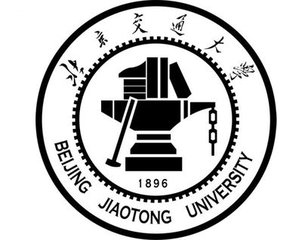 北京交通大学大学生岩土工程竞赛设计报告书年  月  日参赛队名称参赛队名称电子邮箱电子邮箱成员姓名队长队员队员参赛院系参赛院系参赛队名称参赛队名称成员姓名性别年级学号专业联系方式自然班级队长队员队员设计报告报告正文格式要求如下：报告正文中文采用宋体、字母及数字采用Times New Roman，小四，1.5倍行距；正文章节编号采用三级标题顶格排序。一级标题形式及内容已定；二级标题形如1.1，1.2，1.3，…排序；三级标题形如1.1.1，1.1.2，1.1.3，…排序。正文中有关量与单位必须符合国家标准和国际标准。注意计算过程步骤及图表公式的完整性。正文中图表应有自明性，且随文出现。图表名前要有序号，图表名下方必须有该图表名的英文翻译。图中文字、符号、坐标中的标值和标值线必须写清，所有出现的数值都应标有明确的量与单位。文中表格一律采用"三线表"。参考文献应是国内外已正式公开发表发布的，并且在文中切确引用的专著、期刊文章、论文集文章、学位论文（已答辩通过的）、研究报告、报纸文章、国家（国际）标准、专利、电子文献（网络、磁带、磁盘、光盘）等等，按文中引用的先后顺序编号。参考文献的著录格式符合国内核心期刊论文的格式要求。一、设计思路（介绍完成设计方案的整体构思）二、设计图及设计说明（提供参赛作品设计图纸及相应设计说明）三、设计计算书（详细介绍计算方法、参数取值、计算结果等）四、实施情况（介绍参赛作品的具体制作步骤及赛前实施情况）五、参考文献（按照期刊论文的格式撰写）设计报告报告正文格式要求如下：报告正文中文采用宋体、字母及数字采用Times New Roman，小四，1.5倍行距；正文章节编号采用三级标题顶格排序。一级标题形式及内容已定；二级标题形如1.1，1.2，1.3，…排序；三级标题形如1.1.1，1.1.2，1.1.3，…排序。正文中有关量与单位必须符合国家标准和国际标准。注意计算过程步骤及图表公式的完整性。正文中图表应有自明性，且随文出现。图表名前要有序号，图表名下方必须有该图表名的英文翻译。图中文字、符号、坐标中的标值和标值线必须写清，所有出现的数值都应标有明确的量与单位。文中表格一律采用"三线表"。参考文献应是国内外已正式公开发表发布的，并且在文中切确引用的专著、期刊文章、论文集文章、学位论文（已答辩通过的）、研究报告、报纸文章、国家（国际）标准、专利、电子文献（网络、磁带、磁盘、光盘）等等，按文中引用的先后顺序编号。参考文献的著录格式符合国内核心期刊论文的格式要求。一、设计思路（介绍完成设计方案的整体构思）二、设计图及设计说明（提供参赛作品设计图纸及相应设计说明）三、设计计算书（详细介绍计算方法、参数取值、计算结果等）四、实施情况（介绍参赛作品的具体制作步骤及赛前实施情况）五、参考文献（按照期刊论文的格式撰写）设计报告报告正文格式要求如下：报告正文中文采用宋体、字母及数字采用Times New Roman，小四，1.5倍行距；正文章节编号采用三级标题顶格排序。一级标题形式及内容已定；二级标题形如1.1，1.2，1.3，…排序；三级标题形如1.1.1，1.1.2，1.1.3，…排序。正文中有关量与单位必须符合国家标准和国际标准。注意计算过程步骤及图表公式的完整性。正文中图表应有自明性，且随文出现。图表名前要有序号，图表名下方必须有该图表名的英文翻译。图中文字、符号、坐标中的标值和标值线必须写清，所有出现的数值都应标有明确的量与单位。文中表格一律采用"三线表"。参考文献应是国内外已正式公开发表发布的，并且在文中切确引用的专著、期刊文章、论文集文章、学位论文（已答辩通过的）、研究报告、报纸文章、国家（国际）标准、专利、电子文献（网络、磁带、磁盘、光盘）等等，按文中引用的先后顺序编号。参考文献的著录格式符合国内核心期刊论文的格式要求。一、设计思路（介绍完成设计方案的整体构思）二、设计图及设计说明（提供参赛作品设计图纸及相应设计说明）三、设计计算书（详细介绍计算方法、参数取值、计算结果等）四、实施情况（介绍参赛作品的具体制作步骤及赛前实施情况）五、参考文献（按照期刊论文的格式撰写）设计报告报告正文格式要求如下：报告正文中文采用宋体、字母及数字采用Times New Roman，小四，1.5倍行距；正文章节编号采用三级标题顶格排序。一级标题形式及内容已定；二级标题形如1.1，1.2，1.3，…排序；三级标题形如1.1.1，1.1.2，1.1.3，…排序。正文中有关量与单位必须符合国家标准和国际标准。注意计算过程步骤及图表公式的完整性。正文中图表应有自明性，且随文出现。图表名前要有序号，图表名下方必须有该图表名的英文翻译。图中文字、符号、坐标中的标值和标值线必须写清，所有出现的数值都应标有明确的量与单位。文中表格一律采用"三线表"。参考文献应是国内外已正式公开发表发布的，并且在文中切确引用的专著、期刊文章、论文集文章、学位论文（已答辩通过的）、研究报告、报纸文章、国家（国际）标准、专利、电子文献（网络、磁带、磁盘、光盘）等等，按文中引用的先后顺序编号。参考文献的著录格式符合国内核心期刊论文的格式要求。一、设计思路（介绍完成设计方案的整体构思）二、设计图及设计说明（提供参赛作品设计图纸及相应设计说明）三、设计计算书（详细介绍计算方法、参数取值、计算结果等）四、实施情况（介绍参赛作品的具体制作步骤及赛前实施情况）五、参考文献（按照期刊论文的格式撰写）设计报告报告正文格式要求如下：报告正文中文采用宋体、字母及数字采用Times New Roman，小四，1.5倍行距；正文章节编号采用三级标题顶格排序。一级标题形式及内容已定；二级标题形如1.1，1.2，1.3，…排序；三级标题形如1.1.1，1.1.2，1.1.3，…排序。正文中有关量与单位必须符合国家标准和国际标准。注意计算过程步骤及图表公式的完整性。正文中图表应有自明性，且随文出现。图表名前要有序号，图表名下方必须有该图表名的英文翻译。图中文字、符号、坐标中的标值和标值线必须写清，所有出现的数值都应标有明确的量与单位。文中表格一律采用"三线表"。参考文献应是国内外已正式公开发表发布的，并且在文中切确引用的专著、期刊文章、论文集文章、学位论文（已答辩通过的）、研究报告、报纸文章、国家（国际）标准、专利、电子文献（网络、磁带、磁盘、光盘）等等，按文中引用的先后顺序编号。参考文献的著录格式符合国内核心期刊论文的格式要求。一、设计思路（介绍完成设计方案的整体构思）二、设计图及设计说明（提供参赛作品设计图纸及相应设计说明）三、设计计算书（详细介绍计算方法、参数取值、计算结果等）四、实施情况（介绍参赛作品的具体制作步骤及赛前实施情况）五、参考文献（按照期刊论文的格式撰写）设计报告报告正文格式要求如下：报告正文中文采用宋体、字母及数字采用Times New Roman，小四，1.5倍行距；正文章节编号采用三级标题顶格排序。一级标题形式及内容已定；二级标题形如1.1，1.2，1.3，…排序；三级标题形如1.1.1，1.1.2，1.1.3，…排序。正文中有关量与单位必须符合国家标准和国际标准。注意计算过程步骤及图表公式的完整性。正文中图表应有自明性，且随文出现。图表名前要有序号，图表名下方必须有该图表名的英文翻译。图中文字、符号、坐标中的标值和标值线必须写清，所有出现的数值都应标有明确的量与单位。文中表格一律采用"三线表"。参考文献应是国内外已正式公开发表发布的，并且在文中切确引用的专著、期刊文章、论文集文章、学位论文（已答辩通过的）、研究报告、报纸文章、国家（国际）标准、专利、电子文献（网络、磁带、磁盘、光盘）等等，按文中引用的先后顺序编号。参考文献的著录格式符合国内核心期刊论文的格式要求。一、设计思路（介绍完成设计方案的整体构思）二、设计图及设计说明（提供参赛作品设计图纸及相应设计说明）三、设计计算书（详细介绍计算方法、参数取值、计算结果等）四、实施情况（介绍参赛作品的具体制作步骤及赛前实施情况）五、参考文献（按照期刊论文的格式撰写）设计报告报告正文格式要求如下：报告正文中文采用宋体、字母及数字采用Times New Roman，小四，1.5倍行距；正文章节编号采用三级标题顶格排序。一级标题形式及内容已定；二级标题形如1.1，1.2，1.3，…排序；三级标题形如1.1.1，1.1.2，1.1.3，…排序。正文中有关量与单位必须符合国家标准和国际标准。注意计算过程步骤及图表公式的完整性。正文中图表应有自明性，且随文出现。图表名前要有序号，图表名下方必须有该图表名的英文翻译。图中文字、符号、坐标中的标值和标值线必须写清，所有出现的数值都应标有明确的量与单位。文中表格一律采用"三线表"。参考文献应是国内外已正式公开发表发布的，并且在文中切确引用的专著、期刊文章、论文集文章、学位论文（已答辩通过的）、研究报告、报纸文章、国家（国际）标准、专利、电子文献（网络、磁带、磁盘、光盘）等等，按文中引用的先后顺序编号。参考文献的著录格式符合国内核心期刊论文的格式要求。一、设计思路（介绍完成设计方案的整体构思）二、设计图及设计说明（提供参赛作品设计图纸及相应设计说明）三、设计计算书（详细介绍计算方法、参数取值、计算结果等）四、实施情况（介绍参赛作品的具体制作步骤及赛前实施情况）五、参考文献（按照期刊论文的格式撰写）设计报告报告正文格式要求如下：报告正文中文采用宋体、字母及数字采用Times New Roman，小四，1.5倍行距；正文章节编号采用三级标题顶格排序。一级标题形式及内容已定；二级标题形如1.1，1.2，1.3，…排序；三级标题形如1.1.1，1.1.2，1.1.3，…排序。正文中有关量与单位必须符合国家标准和国际标准。注意计算过程步骤及图表公式的完整性。正文中图表应有自明性，且随文出现。图表名前要有序号，图表名下方必须有该图表名的英文翻译。图中文字、符号、坐标中的标值和标值线必须写清，所有出现的数值都应标有明确的量与单位。文中表格一律采用"三线表"。参考文献应是国内外已正式公开发表发布的，并且在文中切确引用的专著、期刊文章、论文集文章、学位论文（已答辩通过的）、研究报告、报纸文章、国家（国际）标准、专利、电子文献（网络、磁带、磁盘、光盘）等等，按文中引用的先后顺序编号。参考文献的著录格式符合国内核心期刊论文的格式要求。一、设计思路（介绍完成设计方案的整体构思）二、设计图及设计说明（提供参赛作品设计图纸及相应设计说明）三、设计计算书（详细介绍计算方法、参数取值、计算结果等）四、实施情况（介绍参赛作品的具体制作步骤及赛前实施情况）五、参考文献（按照期刊论文的格式撰写）